Lampiran 2Rencana Pelaksanaan Pembelajaran(RPP)Satuan Pendidikan	: SD Negeri 27 SamaeloMata Pelajaran		: Bahasa IndonesiaKelas/Semester		: V/IAlokasi Waktu		: 3x35 MenitSiklus I			: Pertemuan PertamaKKM			: 70Standar Kompetensi4. Mengungkapkan pikiran, perasaan, informasi, dan pengalaman secara tertulis dalam bentuk karangan, surat undangan, dan dialog tertulis.B.  Kompetensi Dasar4.1 Menulis Karangan berdasarkan pengalaman dengan memperhatikan pilihan kata dan penggunaan ejaanC.  IndikatorMenentukan judul karanganMelengkapi bagian awal, tengah, akhir ceritaMenulis karangan berdasarkan pengalaman dengan menggunakan ejaan yang tepatMembaca karangan yang dibuatD. Tujuan PembelajaranMelalui penjelasan dari guru, siswa dapat menentukan judul karangan dengan benarMelalaui penjelasam guru, siswa dapat melengkapi bagian awal, tengah, akhir cerita dengan tepatBerdasarkan contoh karangan narasi dari guru, siswa dapat menulis karangan berdasarkan pengalaman dengan menggunakan ejaan yang tepatDengan pengarahan guru, siswa dapat membaca karangan yang dibuatKarakter siswa yang diharapkan:  Jujur dan bertanggung jawab dalam mengerjakan tugas, memiliki sikap cermat, memiliki sikap disiplin, berkomunikasi dengan baikE. Materi AjarMenulis karangan narasi berdasarkan pengalamanF. Metode PembelajaranCritical IncidentCeramah, Tanya jawab, diskusi, penugasanG. Langkah-langkah PembelajaranH.  Sumber dan Media PembelajaranBuku Bina Bahasa Indonesia Kelas V Penerbit umum, dan Standar Isi 2006Teks PeristiwaI.  PenilaianProsedur Penilaian	: tes proses dan akhirJenis Tes		: tes tertulisBentuk Tes		: tugas individu dan LKSInstrumen (terlampir)Makassar, 19 Oktober 2017Wali Kelas V						         MahasiswaKamaruddin, S.Pd					Ade Irma SurianiNIP. 19700830 200604 1 001				NIM. 1347440010MengetahuiKepala Sekolah SD Negeri 27 SamaeloH. Muh. Idris B, S.PdNIP. 19610116 198206 1 003Lampiran 3Lembar Kerja Siswa(LKS)Mata Pelajaran	: Bahasa IndonesiaKelas/Semester	: V/GanjilHari/Tanggal		:Nama Kelompok	:Nama Anggota	: 1.2.3.4.5.Petunjuk Kegiatan	:Duduklah dengan teman kelompokmu kemudian simaklah penjelasan dari guru!Buatlah kerangka karangan kemudian kembangkan menjadi karangan narasi (minimal 3 paragraf) sesuai dengan pengalaman yang pernah kalian alami bersama di sekolah!Presentasikan hasil karanganmu di depan kelas!Jawaban:Lampiran 4Contoh Karangan Narasi Melalui Penggunaan Metode Critical IncidentKerangka karangan yang berjudul “Pantai Bira”Berlibur ke Pantai BiraPemandangan bawah laut sungguh menakjubkanDi pantai banyak pedagang souvenir menjajakan daganganSangat puas berliburContoh Karangan NarasiPada musim liburan kemarin, aku diajak Ana berlibur ke Pantai Bira di Bulukumba. Kami semua ada 5 orang, yakni kedua orang tua Ana, Ana, aku, dan adik Ana. Kami menginap di Ammatoa Resort milik paman Ana, Om Rahmat namanya. Ammatoa Resort Om Rahmat penuh terisi oleh para wisatawan.	Di Pantai Bira kami melihat kehidupan di bawah laut. Untuk itu, kami menggunakan sebuah kapal kecil yang pada bagian lambungnya terdapat jendela kaca. Dari jendela kaca itulah para pengunjung dapat  melihat  kehidupan bawah laut. Pemandangan bawah laut sunggung menakjubkan.Di pantai banyak pedagang suvenir menjajakan dagangan. Barang-barang yang dijual berupa kerajinan setempat dan hasil laut, seperti manik-manik dari kerang, bingkai yang dihias dengan pasir laut, dan kain pantai khas Bulukumba.Aku sangat senang dan puas dapat melihat  keindahan alam bawah laut dalam liburan kali ini. Keindahan alam bawah laut itu dapat aku lihat langsung. Melihat keindahan alam ini membuat aku semakin yakin pada kebesaran Tuhan yang ditunjukkan melalui semua ciptaan-Nya.Lampiran 5Rencana Pelaksanaan Pembelajaran(RPP)Satuan Pendidikan	: SD Negeri 27 SamaeloMata Pelajaran		: Bahasa IndonesiaKelas/Semester		: V/IAlokasi Waktu		: 2x35 MenitSiklus I			: Pertemuan KeduaKKM			: 70Standar Kompetensi4. Mengungkapkan pikiran, perasaan, informasi, dan pengalaman secara tertulis dalam bentuk karangan, surat undangan, dan dialog tertulis.B.  Kompetensi Dasar4.1 Menulis Karangan berdasarkan pengalaman dengan  memperhatikan pilihan kata.C.  IndikatorMenentukan judul karanganMelengkapi bagian awal, tengah, akhir ceritaMenulis karangan berdasarkan pengalaman dengan  menggunakan ejaan yang tepatMembaca karangan yang dibuatD. Tujuan PembelajaranMelalui penjelasan dari guru, siswa dapat  menentukan judul karangan dengan benarMelalaui penjelasam guru, siswa dapat melengkapi bagian awal, tengah, akhir cerita dengan tepatBerdasarkan contoh karangan narasi dari guru, siswa dapat menulis karangan berdasarkan pengalaman dengan menggunakan ejaan yang tepatDengan pengarahan guru, siswa dapat membaca karangan yang dibuatKarakter siswa yang diharapkan:  Jujur dan bertanggung jawab dalam mengerjakan tugas, memiliki sikap cermat, memiliki sikap disiplin, berkomunikasi dengan baikE. Materi AjarMenulis karangan narasi berdasarkan pengalamanF. Metode PembelajaranCritical IncidentCeramah, Tanya jawab, diskusi, penugasanG. Langkah-langkah PembelajaranH.  Sumber dan Media PembelajaranBuku Bina Bahasa Indonesia Kelas V Penerbit umum, dan Standar Isi 2006Teks PeristiwaI.  PenilaianProsedur Penilaian		: tes proses dan akhirJenis Tes			: tes tertulisBentuk Tes		: tugas individu dan LKSInstrumen (terlampir)Makassar, 21 Oktober 2017Wali Kelas V						         MahasiswaKamaruddin, S.Pd					Ade Irma SurianiNIP. 19700830 200604 1 001				NIM. 1347440010MengetahuiKepala Sekolah SD Negeri 27 SamaeloH. Muh. Idris B, S.PdNIP. 19610116 198206 1 003Lampiran 6SOAL TES SIKLUS ITulislah sebuah karangan narasi yang mengisahkan tentang pengalaman yang tidak pernah kamu lupakan minimal 3 paragraf!Lampiran 7Hasil Karangan Narasi Siswa Pada Siklus ILampiran 8Rencana Pelaksanaan Pembelajaran(RPP)Satuan Pendidikan	: SD Negeri 27 SamaeloMata Pelajaran		: Bahasa IndonesiaKelas/Semester		: V/IAlokasi Waktu		: 3x35 MenitSiklus II			: Pertemuan PertamaKKM			: 70Standar Kompetensi4. Mengungkapkan pikiran, perasaan, informasi, dan pengalaman secara tertulis dalam bentuk karangan, surat undangan, dan dialog tertulis.B.  Kompetensi Dasar4.1 Menulis Karangan berdasarkan pengalaman dengan memperhatikan pilihan kata.C.  IndikatorMenentukan judul karanganMelengkapi bagian awal, tengah, akhir ceritaMenulis karangan berdasarkan pengalaman dengan menggunakan ejaan yang tepatMembaca karangan yang dibuatD. Tujuan PembelajaranMelalui penjelasan dari guru, siswa dapat menentukan judul karangan dengan benarMelalaui penjelasam guru, siswa dapat melengkapi bagian awal, tengah, akhir cerita dengan tepatBerdasarkan contoh karangan narasi dari guru, siswa dapat menulis karangan berdasarkan pengalaman dengan menggunakan ejaan yang tepatDengan pengarahan guru, siswa dapat membaca karangan yang dibuatKarakter siswa yang diharapkan:  Jujur dan bertanggung jawab dalam mengerjakan tugas, memiliki sikap cermat, memiliki sikap disiplin, berkomunikasi dengan baikE. Materi AjarMenulis karangan narasi berdasarkan pengalamanF. Metode PembelajaranCritical IncidentCeramah, Tanya jawab, diskusi, penugasanG. Langkah-langkah PembelajaranH.  Sumber dan Media PembelajaranBuku Bina Bahasa Indonesia Kelas V Penerbit umum, dan Standar Isi 2006Teks PeristiwaI.  PenilaianProsedur Penilaian	: tes proses dan akhirJenis Tes		: tes tertulisBentuk Tes		: tugas individu dan LKSInstrumen (terlampir)Makassar, 26 Oktober 2017Wali Kelas V						         MahasiswaKamaruddin, S.Pd					Ade Irma SurianiNIP. 19700830 200604 1 001				NIM. 1347440010MengetahuiKepala Sekolah SD Negeri 27 SamaeloH. Muh. Idris B, S.PdNIP. 19610116 198206 1 003Lampiran 9Lembar Kerja Siswa(LKS)Mata Pelajaran	: Bahasa IndonesiaKelas/Semester	: V/GanjilHari/Tanggal		:Nama Kelompok	:Nama Anggota	: 1.2.3.4.5.Petunjuk Kegiatan	:Duduklah dengan teman kelompokmu kemudian simaklah penjelasan dari guru!Buatlah kerangka karangan kemudian kembangkan menjadi karangan narasi (minimal 3 paragraf) sesuai dengan pengalaman yang pernah kalian alami bersama di sekolah!Presentasikan hasil karanganmu di depan kelas!Jawaban:Lampiran 10Rencana Pelaksanaan Pembelajaran(RPP)Satuan Pendidikan	: SD Negeri 27 SamaeloMata Pelajaran		: Bahasa IndonesiaKelas/Semester		: V/IAlokasi Waktu		: 2x35 MenitSiklus II			: Pertemuan KeduaKKM			: 70Standar Kompetensi4. Mengungkapkan pikiran, perasaan, informasi, dan pengalaman secara tertulis dalam bentuk karangan, surat undangan, dan dialog tertulis.B.  Kompetensi Dasar4.1 Menulis Karangan berdasarkan pengalaman dengan memperhatikan pilihan kata.C.  IndikatorMenentukan judul karanganMelengkapi bagian awal, tengah, akhir ceritaMenulis karangan berdasarkan pengalaman dengan menggunakan ejaan yang tepatMembaca karangan yang dibuatD. Tujuan PembelajaranMelalui penjelasan dari guru, siswa dapat menentukan judul karangan dengan benarMelalaui penjelasam guru, siswa dapat melengkapi bagian awal, tengah, akhir cerita dengan tepatBerdasarkan contoh karangan narasi dari guru, siswa dapat menulis karangan berdasarkan pengalaman dengan menggunakan ejaan yang tepatDengan pengarahan guru, siswa dapat membaca karangan yang dibuatKarakter siswa yang diharapkan:  Jujur dan bertanggung jawab dalam mengerjakan tugas, memiliki sikap cermat, memiliki sikap disiplin, berkomunikasi dengan baikE. Materi AjarMenulis karangan narasi berdasarkan pengalamanF. Metode PembelajaranCritical IncidentCeramah, Tanya jawab, diskusi, penugasanG. Langkah-langkah PembelajaranH.  Sumber dan Media PembelajaranBuku Bina Bahasa Indonesia Kelas V Penerbit umum, dan Standar Isi 2006Teks PeristiwaI.  PenilaianProsedur Penilaian	: tes proses dan akhirJenis Tes			: tes tertulisBentuk Tes		: tugas individu dan LKSInstrumen (terlampir)Makassar, 28 Oktober 2017Wali Kelas V						         MahasiswaKamaruddin, S.Pd					Ade Irma SurianiNIP. 19700830 200604 1 001				NIM. 1347440010MengetahuiKepala Sekolah SD Negeri 27 SamaeloH. Muh. Idris B, S.PdNIP. 19610116 198206 1 003Lampiran 11SOAL TES SIKLUS IITulislah sebuah karangan narasi yang mengisahkan tentang pengalaman yang tidak pernah kamu lupakan minimal 3 paragraf!Lampiran 12Hasil Karangan Narasi Siswa Pada Siklus IILampiran 13Rubrik Penilaian Kemampuan Menulis Karangan NarasiRumus Penilaian Karangan:Lampiran 14HASIL OBSERVASI AKTIVITAS MENGAJAR GURUNama Guru	: Siklus		: ITujuan	: Untuk mengetahui kualitas mengajar guru dalam penggunaan pembelajaran metode critical incident (pengalaman penting) dalam meningkatkan kemampuan menulisKeterangan:3= baik2= cukup1= kurang0= sangat kurang Keterangan Kategori Penilaian:Sangat baik (SB)	: jika guru mencapai keberhasilan 85% - 100%Baik (B)		: jika guru mencapai keberhasilan 70% - 85%Cukup (C)		: jika guru mencapai keberhasilan 55% - 69%Kurang (K)		: jika guru mencapai keberhasilan 40% - 54%Sangat Kurang		: jika guru mencapai keberhasilan 0% - 39%Rumus Penilaian:ObserverAde Irma SurianiNIM. 1347440010Lampiran 15HASIL OBSERVASI AKTIVITAS MENGAJAR GURUNama Guru	: Siklus		: IITujuan	: Untuk mengetahui kualitas mengajar guru dalam penggunaan pembelajaran metode critical incident (pengalaman penting) dalam meningkatkan kemampuan menulisKeterangan:3= baik2= cukup1= kurang0= sangat kurangKeterangan Kategori Penilaian:Sangat baik (SB)	: jika guru mencapai keberhasilan 85% - 100%Baik (B)		: jika guru mencapai keberhasilan 70% - 85%Cukup (C)		: jika guru mencapai keberhasilan 55% - 69%Kurang (K)		: jika guru mencapai keberhasilan 40% - 54%Sangat Kurang		: jika guru mencapai keberhasilan 0% - 39%Rumus Penilaian:ObserverAde Irma SurianiNIM. 1347440010Lampiran 16DESKRIPTOR PENILAIAN AKTIVITAS MENGAJAR GURUGuru memberikan siswa beberapa pertanyaan yang membutuhkan refleksi dan pemikiran.3 = jika guru memberikan siswa beberapa pertanyaan yang membutuhkan refleksi dan pemikiran2 =  jika guru hanya memberikan siswa dua pertanyaan yang membutuhkan refleksi dan pemikiran1 = jika guru hanya memberikan siswa satu pertanyaan yang membutuhkan refleksi dan pemikiran0 = jika guru tidak memberikan siswa pertanyaan yang membutuhkan refleksi dan pemikiranGuru memberi kesempatan kepada siswa untuk menjawab pertanyaan dengan mengacungkan tangan.3 = jika guru memberi kesempatan kepada seluruh siswa untuk menjawab pertanyaan dengan mengacungkan tangan2 = jika guru memberi kesempatan hanya kepada dua siswa untuk menjawab pertanyaan dengan mengacungkan tangan1 = jika guru memberi kesempatan hanya kepada satu siswa untuk menjawab pertanyaan dengan mengacungkan tangan0 = jika guru tidak memberi kesempatan kepada siswa untuk menjawab pertanyaan dengan mengacungkan tanganGuru menerangkan mengenai materi mengarang dan contohnya3 = jika guru menerangkan materi mengarang secara jelas dan contohnya 2 = jika guru menerangkan materi mengarang secara jelas tanpa contoh1 = jika guru  menerangkan materi mengarang kurang  jelas0 = jika guru tidak menerangkan materi mengarangGuru mengajukan sebuah pertanyaan mengenai pengalaman yang pernah dialami siswa3 = jika guru mengajukan sebuah pertanyaan mengenai pengalaman yang pernah dialami siswa2 = jika guru mengajukan sebuah pertanyaan mengenai pengalaman yang pernah dialami siswa1 = jika guru tidak mengajukan sebuah pertanyaan bukan mengenai pengalaman yang pernah dialami0 = jika guru tidak mengajukan sebuah pertanyaanGuru meminta siswa membuat karangan yang sesuai dengan pengalaman yang pernah dialami dengan memberi contoh3 = jika guru meminta siswa membuat karangan yang sesuai dengan pengalaman yang pernah dialami dengan memberi contoh2 = jika guru meminta siswa membuat karangan yang kurang sesuai dengan pengalaman yang pernah dialami tanpa memberi contoh1 = jika guru meminta siswa membuat karangan yang tidak sesuai dengan pengalaman yang pernah dialami 0 = jika guru tidak meminta siswa membuat karangan Guru meminta siswa satu persatu untuk membacakan hasil karangannya.3 = jika guru meminta lima siswa untuk membacakan hasil karangannya 2 = jika guru hanya meminta dua siswa untuk membacakan hasil karangannya 1 = jika guru hanya meminta satu siswa untuk membacakan hasil karangannya 0 = jika guru tidak meminta siswa untuk membacakan hasil karangannyaGuru memberikan kesimpulan dengan melibatkan siswa sesuai dengan materi3 = jika guru memberikan kesimpulan dengan melibatkan siswa sesuai dengan materi2 = jika guru memberikan kesimpulan tanpa melibatkan siswa sesuai dengan materi1 = jika guru memberikan kesimpulan tanpa melibatkan siswa dan tidan sesuai dengan materi0 = jika guru tidak memberikan kesimpulan Lampiran 17Hasil Observasi Aktivitas Belajar Siswa Siklus I Pertemuan 1Hari/tanggal:  Keterangan Aspek Pengamatan:1= Siswa menjawab pertanyaan dari guru yang membutuhkan refleksi dan pemikiran2= Siswa mengacungkan tangan ketika ingin menjawab pertanyaan dari guru3= Siswa menyebutkan materi yang disampaikan oleh guru4= Siswa menjawab pertanyaan dari guru mengenai pengalaman yang pernah dialami5= Siswa membuat karangan yang sesuai dengan pengalaman yang pernah dialami6= Siswa berani untuk membacakan hasil karangannya di depan kelas7= Mengajak siswa menyimpulkanKeterangan Penilaian:Sangat baik (SB)	: jika 85% - 100% siswa melakukan indikator pengamatanBaik (B)		: jika 70% - 84% siswa melakukan indikator pengamatanCukup (C)		: jika 55% - 69% siswa melakukan indikator pengamatanKurang (K)		: jika 40% - 54% siswa melakukan indikator pengamatanSangat Kurang		: jika 0% - 39% siswa melakukan indikator pengamatanObserverAde Irma SurianiNIM. 1347440010Lampiran 18Hasil Observasi Aktivitas Belajar Siswa Siklus I Pertemuan 2Hari/tanggal: Keterangan Aspek Pengamatan:1= Siswa menjawab pertanyaan dari guru yang membutuhkan refleksi dan pemikiran2= Siswa mengacungkan tangan ketika ingin menjawab pertanyaan dari guru3= Siswa menyebutkan materi yang disampaikan oleh guru4= Siswa menjawab pertanyaan dari guru mengenai pengalaman yang pernah dialami5= Siswa membuat karangan yang sesuai dengan pengalaman yang pernah dialami6= Siswa berani untuk membacakan hasil karangannya di depan kelas7= Mengajak siswa menyimpulkanKeterangan Penilaian:Sangat baik (SB)	: jika 85% - 100% siswa melakukan indikator pengamatanBaik (B)		: jika 70% - 84% siswa melakukan indikator pengamatanCukup (C)		: jika 55% - 69% siswa melakukan indikator pengamatanKurang (K)		: jika 40% - 54% siswa melakukan indikator pengamatanSangat Kurang		: jika 0% - 39% siswa melakukan indikator pengamatanObserverAde Irma SurianiNIM. 1347440010Lampiran 19Hasil Observasi Aktivitas Belajar Siswa Siklus II Pertemuan 1Hari/tanggal: Keterangan Aspek Pengamatan:1= Siswa menjawab pertanyaan dari guru yang membutuhkan refleksi dan pemikiran2= Siswa mengacungkan tangan ketika ingin menjawab pertanyaan dari guru3= Siswa menyebutkan materi yang disampaikan oleh guru4= Siswa menjawab pertanyaan dari guru mengenai pengalaman yang pernah dialami5= Siswa membuat karangan yang sesuai dengan pengalaman yang pernah dialami6= Siswa berani untuk membacakan hasil karangannya di depan kelas7= Mengajak siswa menyimpulkanKeterangan Penilaian:Sangat baik (SB)	: jika 85% - 100% siswa melakukan indikator pengamatanBaik (B)		: jika 70% - 84% siswa melakukan indikator pengamatanCukup (C)		: jika 55% - 69% siswa melakukan indikator pengamatanKurang (K)		: jika 40% - 54% siswa melakukan indikator pengamatanSangat Kurang		: jika 0% - 39% siswa melakukan indikator pengamatanObserverAde Irma SurianiNIM. 1347440010Lampiran 20Hasil Observasi Aktivitas Belajar Siswa Siklus II Pertemuan 2Hari/tanggal: Keterangan Aspek Pengamatan:1= Siswa menjawab pertanyaan dari guru yang membutuhkan refleksi dan pemikiran2= Siswa mengacungkan tangan ketika ingin menjawab pertanyaan dari guru3= Siswa menyebutkan materi yang disampaikan oleh guru4= Siswa menjawab pertanyaan dari guru mengenai pengalaman yang pernah dialami5= Siswa membuat karangan yang sesuai dengan pengalaman yang pernah dialami6= Siswa berani untuk membacakan hasil karangannya di depan kelas7= Mengajak siswa menyimpulkanKeterangan Penilaian:Sangat baik (SB)	: jika 85% - 100% siswa melakukan indikator pengamatanBaik (B)		: jika 70% - 84% siswa melakukan indikator pengamatanCukup (C)		: jika 55% - 69% siswa melakukan indikator pengamatanKurang (K)		: jika 40% - 54% siswa melakukan indikator pengamatanSangat Kurang		: jika 0% - 39% siswa melakukan indikator pengamatanObserverAde Irma SurianiNIM. 1347440010Lampiran 21Data Hasil Tes Siklus I Kemampuan Menulis Karangan NarasiKeterangan Aspek Penilaian Karangan:1= Tema (bobot 3)2= Ejaan (bobot 3)3= Diksi (bobot 3)4= Struktur Kalimat (bobot 4)5= Struktur Paragraf (bobot 3)Nilai SiswaNilai Rata-rata KelasKeterangan KKM:Tuntas		= 70-100Tidak tuntas	= 0-69Keterangan Ketuntasan Belajar Klasikal:Sangat baik		= jika 85%-100% siswa mencapai KKMBaik			= jika 70%-84% siswa mencapai KKMCukup			= jika 55%-69% siswa mencapai KKMKurang			= jika 40%-54% siswa mencapai KKMSangat Kurang		= jika 0%-39% siswa mencapai KKMLampiran 22Data Hasil Tes Siklus II Kemampuan Menulis Karangan NarasiKeterangan Aspek Penilaian Karangan:1= Tema (bobot 3)2= Ejaan (bobot 3)3= Diksi (bobot 3)4= Struktur Kalimat (bobot 4)5= Struktur Paragraf (bobot 3)Nilai SiswaNilai Rata-rata KelasKeterangan KKM:Tuntas		= 70-100Tidak tuntas	= 0-69Keterangan Ketuntasan Belajar Klasikal:Sangat baik		= jika 85%-100% siswa mencapai KKMBaik			= jika 70%-84% siswa mencapai KKMCukup			= jika 55%-69% siswa mencapai KKMKurang			= jika 40%-54% siswa mencapai KKMSangat Kurang		= jika 0%-39% siswa mencapai KKMLampiran 23Rekapitulasi Hasil Tes Siklus I dan II Kemampuan Menulis Karangan Narasi Melalui Penggunaan Metode Critical Incident Siswa Kelas V SD Negeri 27 Samaelo Kecamatan Minasate’ne Kabupaten PangkepLampiran 24Foto-foto Kegiatan Pembelajaran Menulis Karangan Narasi Melalui Penggunaan Metode Critical IncidentGuru melakukan apersepsi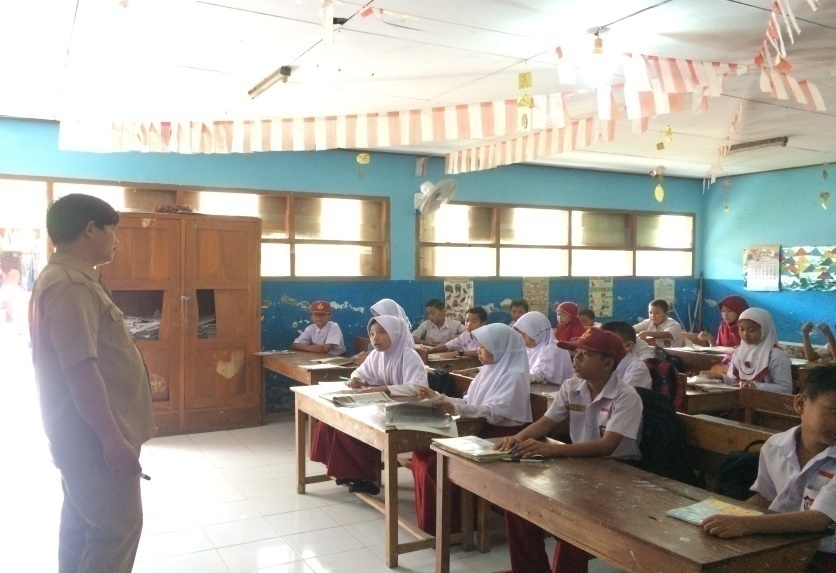 Siswa antusias menjawab pertanyaan dari guru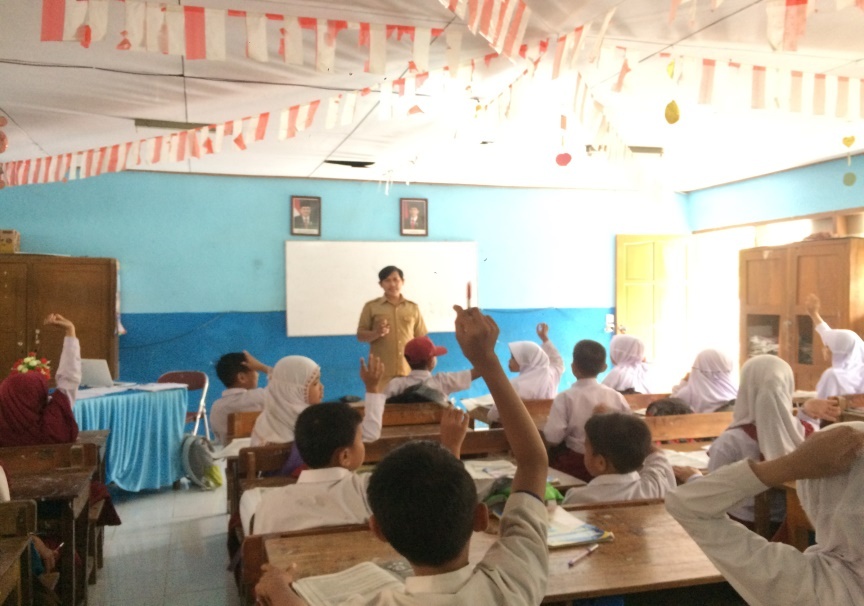 Guru menjelaskan materi mengarang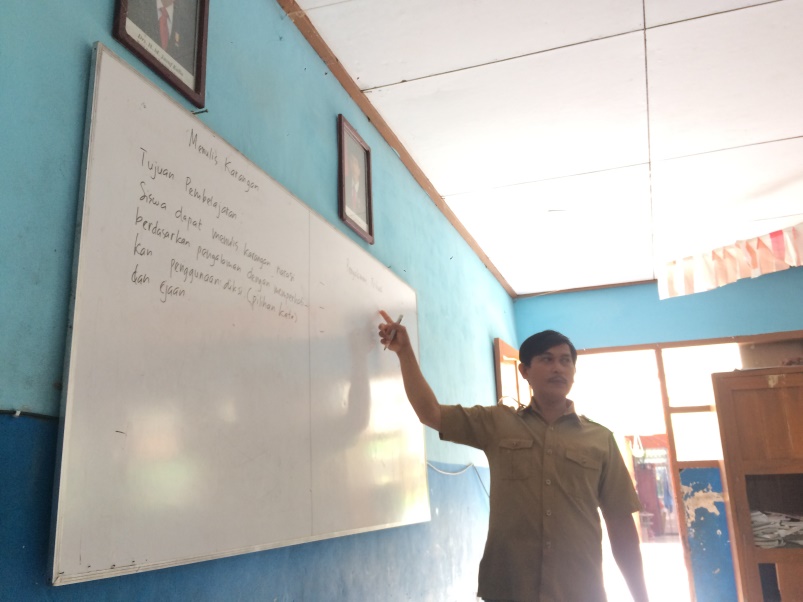 Suasana kelas saat kerja kelompok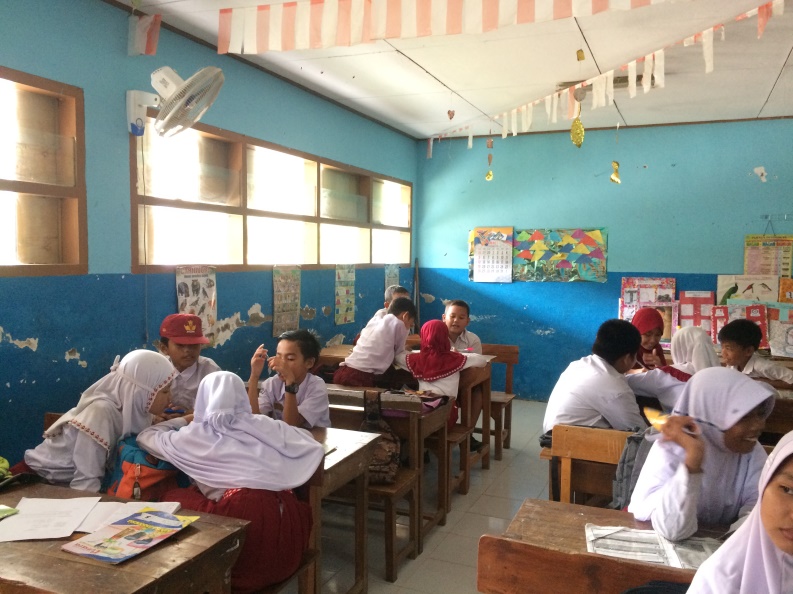 Siswa saat kerja kelompok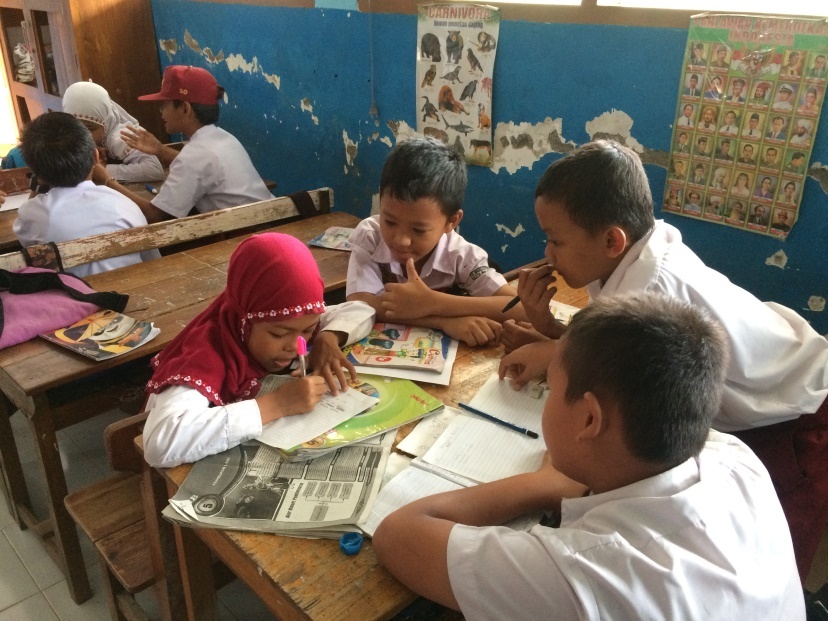 Guru membimbing siswa dalam mengerjakan LKS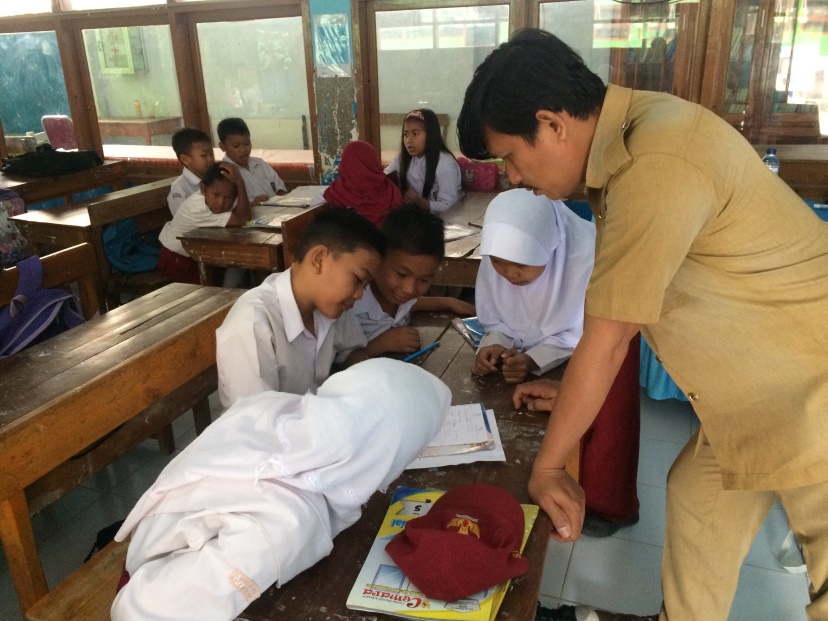 Siswa membacakan hasil diskusi kelompok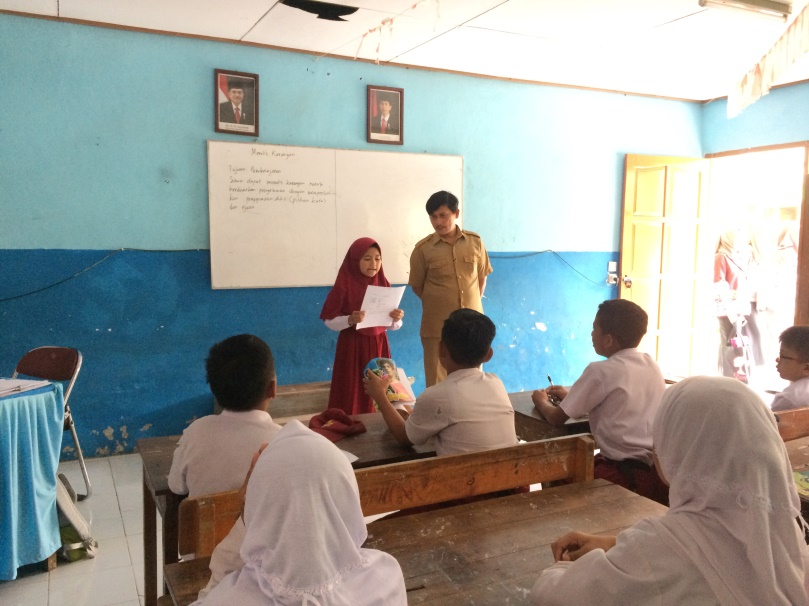 Siswa mendengarkan materi mengarang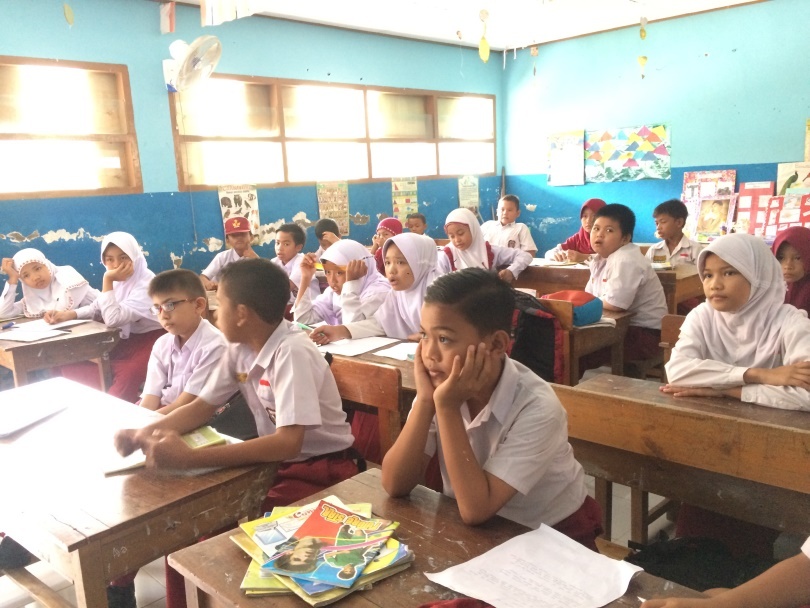 Observer membagikan soal tes siklus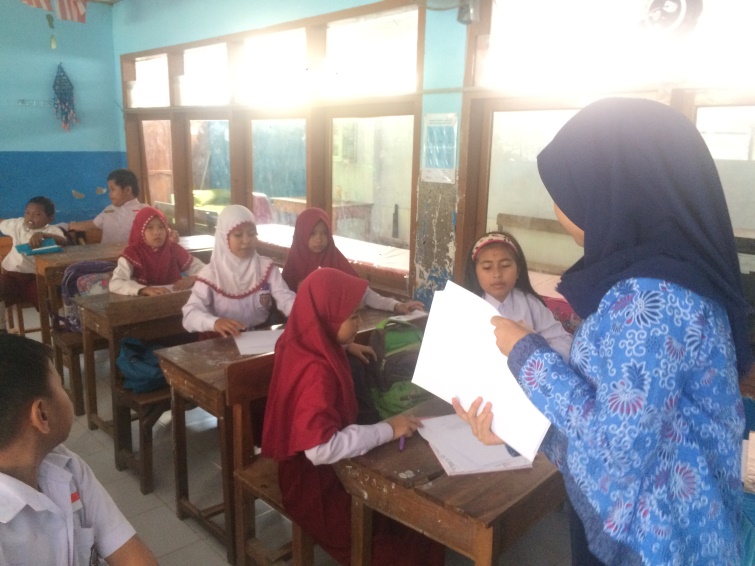 Suasana kelas saat siswa mengerjakan soal tes siklus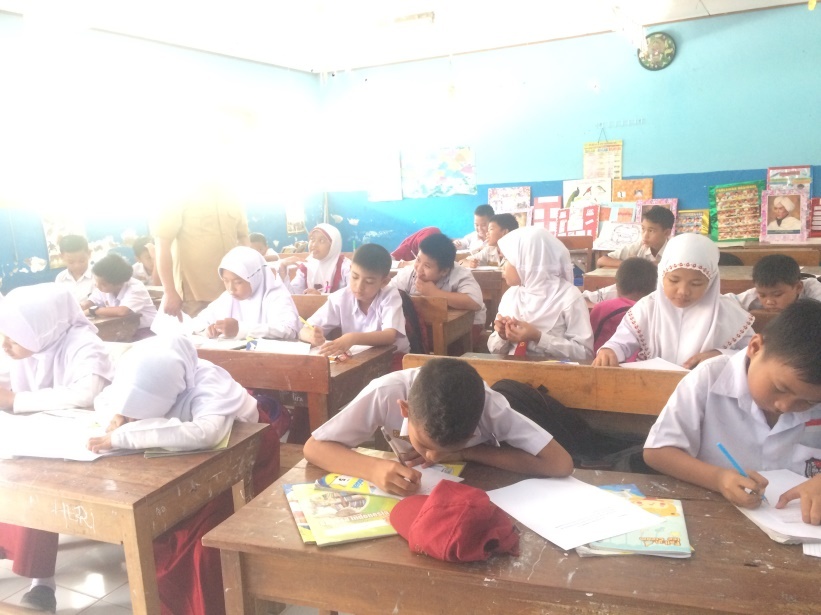 Siswa membacakan hasil karangannya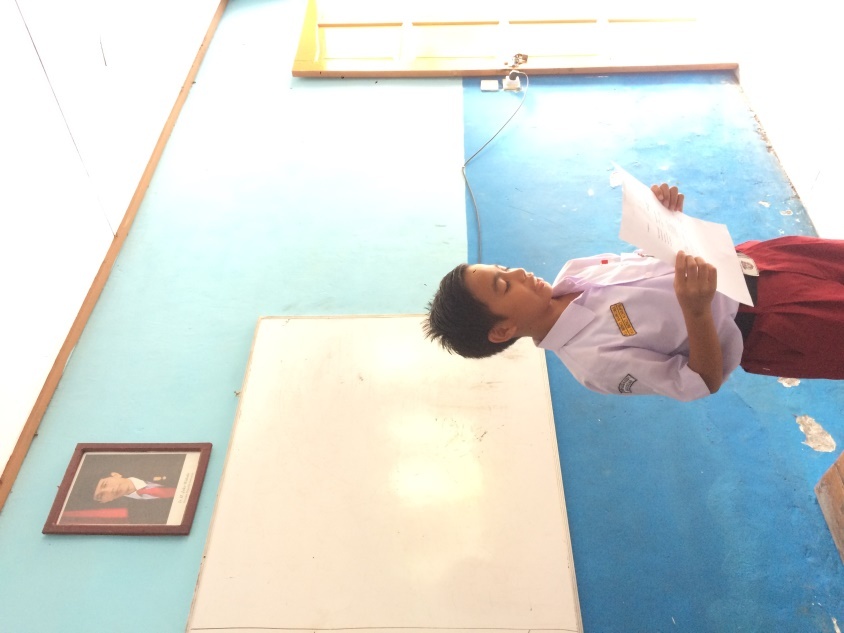 RIWAYAT HIDUP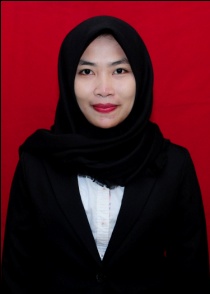 Ade Irma Suriani, lahir di Pangkep pada tanggal 04 Juni 1995. Agama Islam, penulis merupakan putri keempat dari lima bersaudara, buah kasih dari pasangan M.Ilyas Hamzah dan Marhani Majid Penulis mulai memasuki jenjang pendidikan formal di SD Negeri 11 Pabundukang  2001 dan tamat pada tahun 2007, kemudian melanjutkan Sekolah Menengah Pertama di SMP Negeri 2 Pangkajene dan selesai pada tahun 2010, pada tahun yang sama melanjutkan pendidikan Sekolah Menengah Atas di SMK Negeri 2 Bungoro dan lulus pada tahun 2013. Pada tahun 2013 penulis melanjutkan pendidikan di Universitas Negeri Makassar (UNM), Fakultas Ilmu Pendidikan, Program Studi Pendidikan Guru Sekolah Dasar (PGSD) program Strata 1 (S1) bertempat di PGSD Tidung Fakultas Ilmu Pendidikan Universitas Negeri Makassar dan tamat pada tahun 2018.KegiatanDeskripsiAlokasi WaktuAwalMengawali pembelajaran dengan mengucapkan salam dan berdoaMengamati dan mengarahkan sikap siswa agar siap memulai pelajaranMemberikan pertanyaan mengenai pelajaran sebelumnya dan mengaitkannya dengan materi pelajaran yang akan di ajarkanMelakukan apersepsiMenyampaikan tujuan pembelajaran 15 MenitIntiGuru menyampaikan kepada siswa topik atau materi yang akan dipelajari Guru memberikan siswa satu atau lebih pertanyaan yang membutuhkan refleksi dan pemikiran “apa yang dimaksud karangan? Apa yang kalian ketahui mengenai jenis-jenis karangan?”Guru meminta siswa untuk menjawab pertanyaan dengan cara mengacungkan tanganSetelah semua pertanyaan terjawab, guru menerangkanmateri mengenai karangan narasiSetelah siswa paham dengan materi yang telah diberikan, guru kemudian memberikan kesempatan beberapa menit kepada siswa untuk mengingat-ingat pengalaman yang tidak terlupakan berkaitan dengan materi yang akan dipelajariKetika semua siswa mulai bersemangat dan kembali mengingat pengalaman yang pernah mereka alami, guru kemudian menghubungkannya dengan materi yaitu meminta siswa untuk mengarang dengan mendeskripsikan pengalaman mereka di dalam bentuk karanganGuru membentuk kelompok yang beranggotakan 4-5 orang secara heterogenGuru menugaskan setiap kelompok untuk mendiskusikan LKSGuru memberikan kesempatan kepada siswa  untuk bertanya hal-hal apa saja yang belum dimengertiSetelah selesai dengan jangka waktu yang telah ditentukan, siswa mempresentasikan hasil karangannya di depan kelas kemudian siswa yang lain memperhatikan diksi (pilihan kata) dan ejaan yang digunakanGuru memberikan apresiasi terhadap penampilan siswa75 MenitPenutupGuru menyimpulkan materi yang telah diajarkanMenanamkan nilai-nilai dan pesan-pesan positif bagi siswaMengakhiri pelajaran dengan mengucapkan salam dan hamdalah15 MenitKegiatanDeskripsiAlokasi WaktuAwalMengawali pembelajaran dengan mengucapkan salam dan berdoaMengamati dan mengarahkan sikap siswa agar siap memulai pelajaranMemberikan pertanyaan mengenai pelajaran sebelumnya dan mengaitkannya dengan materi pelajaran yang akan di ajarkanMelakukan apersepsiMenyampaikan tujuan pembelajaran 10 MenitIntiGuru menyampaikan kepada siswa topik atau materi yang akan dipelajari Guru memberikan siswa satu atau lebih pertanyaan. Misalnya siapa yang suka liburan? Dimana saja anakku pernah berlibur? Bersama siapa anakku liburan?Guru meminta siswa untuk menjawab pertanyaan dengan cara mengacungkan tanganSetelah semua pertanyaan terjawab, guru menerangkanmateri mengenai karangan narasiSetelah siswa paham dengan materi yang telah diberikan, guru kemudian memberikan kesempatan beberapa menit kepada siswa untuk mengingat-ingat pengalaman yang tidak terlupakan berkaitan dengan materi yang akan dipelajariKetika semua siswa mulai bersemangat dan kembali mengingat pengalaman yang pernah mereka alami, guru kemudian menghubungkannya dengan materi yaitu meminta siswa untuk mengarang dengan mendiskripsikan pengalaman mereka di dalam bentuk karanganMembagikan soal tes membuat karangan narasi diakhir siklus I.50 MenitPenutupGuru bersama dengan siswa menyimpulkan materi Guru menanamkan nilai-nilai dan pesan-pesan positif bagi siswaMengakhiri pelajaran dengan mengucapkan salam dan hamdalah10 MenitKegiatanDeskripsiAlokasi WaktuAwalMengawali pembelajaran dengan mengucapkan salam dan berdoaMengamati dan mengarahkan sikap siswa agar siap memulai pelajaranMemberikan pertanyaan mengenai pelajaran sebelumnya dan mengaitkannya dengan materi pelajaran yang akan di ajarkanMelakukan apersepsiMenyampaikan tujuan pembelajaran 15 MenitIntiGuru menyampaikan kepada siswa topik atau materi yang akan dipelajari Guru memberikan siswa satu atau lebih pertanyaan yang membutuhkan refleksi dan pemikiran “apa yang dimaksud karangan? Apa yang kalian ketahui mengenai jenis-jenis karangan?”Guru meminta siswa untuk menjawab pertanyaan dengan cara mengacungkan tanganSetelah semua pertanyaan terjawab, guru menerangkanmateri mengenai karangan narasiSetelah siswa paham dengan materi yang telah diberikan, guru kemudian memberikan kesempatan beberapa menit kepada siswa untuk mengingat-ingat pengalaman yang tidak terlupakan berkaitan dengan materi yang akan dipelajariKetika semua siswa mulai bersemangat dan kembali mengingat pengalaman yang pernah mereka alami, guru kemudian menghubungkannya dengan materi yaitu meminta siswa untuk mengarang dengan mendeskripsikan pengalaman mereka di dalam bentuk karanganGuru membentuk kelompok yang beranggotakan 4-5 orang secara heterogenGuru menugaskan setiap kelompok untuk mendiskusikan LKSGuru memberikan kesempatan kepada siswa  untuk bertanya hal-hal apa saja yang belum dimengertiSetelah selesai dengan jangka waktu yang telah ditentukan, siswa mempresentasikan hasil karangannya di depan kelas kemudian siswa yang lain memperhatikan diksi (pilihan kata) dan ejaan yang digunakanGuru memberikan apresiasi terhadap penampilan siswa75 MenitPenutupGuru bersama dengan siswa enyimpulkan materi Guru menanamkan nilai-nilai dan pesan-pesan positif bagi siswaGuru mengakhiri pelajaran dengan mengucapkan salam dan hamdalah15 MenitKegiatanDeskripsiAlokasi WaktuAwalMengawalipembelajaran dengan mengucapkan salam dan berdoaMengamati dan mengarahkan sikap siswa agar siap memulai pelajaranMemberikan pertanyaan mengenai pelajaran sebelumnya dan mengaitkannya dengan materi pelajaran yang akan di ajarkanMelakukan apersepsiMenyampaikan tujuan pembelajaran 10 MenitIntiGuru menyampaikan kepada siswa topik atau materi yang akan dipelajari Guru memberikan siswa satu atau lebih pertanyaan. Misalnya siapa yang suka liburan? Dimana saja anakku pernah berlibur? Bersama siapa anakku liburan?Guru meminta siswa untuk menjawab pertanyaan dengan cara mengacungkan tanganSetelah semua pertanyaan terjawab, guru menerangkanmateri mengenai karangan narasiSetelah siswa paham dengan materi yang telah diberikan, guru kemudian memberikan kesempatan beberapa menit kepada siswa untuk mengingat-ingat pengalaman yang tidak terlupakan berkaitan dengan materi yang akan dipelajariKetika semua siswa mulai bersemangat dan kembali mengingat pengalaman yang pernah mereka alami, guru kemudian menghubungkannya dengan materi yaitu meminta siswa untuk mengarang dengan mendiskripsikan pengalaman mereka di dalam bentuk karanganGuru membagikan soal tes membuat karangan narasi diakhir siklus II.50 MenitPenutupGuru menyimpulkan materi yang telah diajarkanMenanamkan nilai-nilai dan pesan-pesan positif bagi siswaMengakhiri pelajaran dengan mengucapkan salam dan hamdalah10 MenitNo.IndikatorSkor Maks.SkorDeskriptor1.Pengembangan tema33Pengembangan gagasan dalam karangan sesuai dengan tema yang telah ditentukan dalam karangan1.Pengembangan tema32Pengembangan gagasan dalam tema yang telah ditentukan, namun ada paragraf yang tidak sesuai dengan tema karangan1.Pengembangan tema31Pengembangan gagasan tidak sesuai dengan tema karangan2.Ejaan 33Tidak terdapat kesalahan dalam penggunaan ejaan dan tanda baca2.Ejaan 32Terdapat beberapa kesalahan dalam penggunaan ejaan dan tanda baca2.Ejaan 31Banyak terdapat kesalahan dalam penggunaan ejaan dan tanda baca3.Diksi (pilihan kata)33Pilihan dan penggunaan kata dalam karangan sesuai dengan ejaan kalimat3.Diksi (pilihan kata)32Terdapat beberapa pilihan dan penggunaan kata yang kurang sesuai dengan ejaan kalimat3.Diksi (pilihan kata)31Pilihan dan penggunaan kata tidak sesuai dengan ejaan kalimat4.Struktur kalimat44Seluruh kalimat dalam karangan ditulis dengan kalimat yang efektif dan ada kepaduan antar seluruh paragraf dalam karangan4.Struktur kalimat43Sebagian besar kalimat dalam karangan ditulis dengan kalimat yang efektif dan ada kepaduan antar paragraf dalam karangan4.Struktur kalimat42Sebagian besar kalimat dalam karangan ditulis dengan kalimat yang efektif, namun tidak ada kepaduan antar paragraf dalam karangan4.Struktur kalimat41Karangan ditulis bukan dengan kalimat-kalimat efektif dan tidak ada kepaduan antar paragraf dalam karangan5.Struktur paragraf 33Pengungkapan fikiran atau perasaan yang dilakukan secara lisan akan tampak hubungan antara satu kalimat dengan kalimat yang lain5.Struktur paragraf 32Pengungkapan fikiran tidak berhubungan dengan kalimat satu dengan kalimat yang lainnya5.Struktur paragraf 31Dalam pengungkapan fikiran atau perasaan tidak ada sama sekali hubungan dengan kalimat yang satu dengan kalimat yang lainNoAspek yang diamatiKategori PenilaianKategori PenilaianKategori PenilaianKategori PenilaianKategori PenilaianKategori PenilaianKategori PenilaianKategori PenilaianKategori PenilaianNoAspek yang diamatiPertemuan IPertemuan IPertemuan IPertemuan IPertemuan IPertemuan IIPertemuan IIPertemuan IIPertemuan IINoAspek yang diamatiB (3)C (2)K(1)K(1)SK(0)B(3)C(2)K(1)SK(0)Guru memberikan siswa satu atau lebih pertanyaan yang membutuhkan refleksi dan pemikiran√√√Guru meminta siswa untuk menjawab pertanyaan dengan mengacungkan tangan√√Guru menerangkan mengenai materi mengarang√√Guru mengajukan sebuah pertanyaan mengenai pengalaman yang pernah dialami siswa√√Guru meminta siswa membuat karangan yang sesuai dengan pengalaman yang pernah dialami dengan memberi contoh√√Guru meminta siswa satu persatu untuk maju membacakan hasil karangannya√√√Guru memberikan kesimpulan dengan melibatkan siswa sesuai dengan materi√√Skor-1022--14--Nilai57,1457,1457,1457,1457,1466,6666,6666,6666,66Presentase61,90%61,90%61,90%61,90%61,90%KategoriCukup (C)Cukup (C)Cukup (C)Cukup (C)Cukup (C)NoAspek yang diamatiKategori PenilaianKategori PenilaianKategori PenilaianKategori PenilaianKategori PenilaianKategori PenilaianKategori PenilaianKategori PenilaianNoAspek yang diamatiPertemuan IPertemuan IPertemuan IPertemuan IPertemuan IIPertemuan IIPertemuan IIPertemuan IINoAspek yang diamatiB (3)C (2)K(1)SK(0)B(3)C(2)K(1)SK(0)Guru memberikan siswa satu atau lebih pertanyaan yang membutuhkan refleksi dan pemikiran√√Guru meminta siswa untuk menjawab pertanyaan dengan mengacungkan tangan√√Guru menerangkan mengenai materi mengarang√√Guru mengajukan sebuah pertanyaan mengenai pengalaman yang pernah dialami siswa√√Guru meminta siswa membuat karangan yang sesuai dengan pengalaman yang pernah dialami√√Guru meminta siswa satu persatu untuk maju membacakan hasil karangannya dengan memberi contoh√√Guru memberikan kesimpulan dengan melibatkan siswa sesuai dengan materi√√Skor961-126--Nilai76,1976,1976,1976,1985,7185,7185,7185,71Presentase80,95%80,95%80,95%80,95%80,95%80,95%KategoriBBBBBBNo.Nama SiswaIndikator PengamatanIndikator PengamatanIndikator PengamatanIndikator PengamatanIndikator PengamatanIndikator PengamatanIndikator PengamatanNo.Nama Siswa12345671.A1A1A1√-√-√-√2.A2A2A2√√√√√-√3.A3A3A3----√-√4.A4A4A4√√√--√√5.A5A5A5√√√√√-√6.A6A6A6√-√√√√√7.A7A7A7----√-√8.A8A8A8√√--√√√9.A9A9A9-√√-√√√10.A10A10A10√√√√√-√11.A11A11A11√√√√√-√12.A12A12A12√√√√√-√13.A13A13A13-√√√√√√14.A14A14A14√------15.A15A15A15-------16.A16A16A16-√-√-√-17.A17A17A17-√√-√√√18.A18A18A18--√√√√√19.A19A19A19√-√√√√√20.A20A20A20--√√--√21.A21A21A21--√-√√√22.A22A22A22√√-√√√-23.A23A23A23√√-√√√-24.A24A24A24√---√√-25.A25A25A25-√--√-√26.A26A26A26√√√√√-√27.A27A27A27√√√√-√√28.A28A28A28√-√√√√√29.A29A29A29√-√√√√√30.A30A30A30√-√√√√√31.A31A31A31√-√-√√√32.A32A32A32-√-√--√33.A33A33A33-√-√-√√34.A34A34A34-√-√√√√35.A35A35A35√√√--√√JumlahJumlahJumlahJumlah21202221272129Persentase (%)Persentase (%)Persentase (%)Persentase (%)60%57,14%62,85%60%77,14%60%82,85%Kategori PenilaianKategori PenilaianKategori PenilaianKategori PenilaianCCCCBCBNo.Nama SiswaIndikator PengamatanIndikator PengamatanIndikator PengamatanIndikator PengamatanIndikator PengamatanIndikator PengamatanIndikator PengamatanNo.Nama Siswa12345671.A1A1A1√-√-√-√2.A2A2A2√√√√√-√3.A3A3A3----√-√4.A4A4A4√√√-√√√5.A5A5A5√√√√√-√6.A6A6A6√-√√√√√7.A7A7A7----√-√8.A8A8A8√√--√√√9.A9A9A9-√√-√√√10.A10A10A10√√√√√-√11.A11A11A11√√√√√-√12.A12A12A12√√√√√-√13.A13A13A13-√√√√√√14.A14A14A14√------15.A15A15A15√------16.A16A16A16-√-√-√-17.A17A17A17√√√-√√√18.A18A18A18--√√√√√19.A19A19A19-√√√√√√20.A20A20A20√-√√--√21.A21A21A21√√√-√√√22.A22A22A22√-√√√√-23.A23A23A23√-√√√√-24.A24A24A24√√√-√√-25.A25A25A25√√--√-√26.A26A26A26√√√√√-√27.A27A27A27--√√-√√28.A28A28A28√-√√√√√29.A29A29A29√√√√√√√30.A30A30A30--√√√√√31.A31A31A31√---√√√32.A32A32A32√√-√--√33.A33A33A33√√-√-√√34.A34A34A34√√√√√√√35.A35A35A35√√√--√√JumlahJumlahJumlahJumlah26212423282230Persentase (%)Persentase (%)Persentase (%)Persentase (%)74,28%60%68,57%65,71%80%62,85%85,71%Kategori PenilaianKategori PenilaianKategori PenilaianKategori PenilaianBCCCBCSBNo.Nama SiswaIndikator PengamatanIndikator PengamatanIndikator PengamatanIndikator PengamatanIndikator PengamatanIndikator PengamatanIndikator PengamatanNo.Nama Siswa12345671.A1A1A1√√√√-√√2.A2A2A2√√√√√√√3.A3A3A3√√-√√-√4.A4A4A4√√√√-√√5.A5A5A5√√√√√-√6.A6A6A6√√√--√√7.A7A7A7√√√√-√-8.A8A8A8√--√√√√9.A9A9A9√√√√√√√10.A10A10A10-√√√√√√11.A11A11A11√√√√√√√12.A12A12A12-√√√√√√13.A13A13A13√√√√√√√14.A14A14A14-√√√-√-15.A15A15A15√√√---√16.A16A16A16√√√√√√√17.A17A17A17√√√√-√-18.A18A18A18√√√√√√√19.A19A19A19√√√√√√√20.A20A20A20--√√√√√21.A21A21A21√---√√√22.A22A22A22√-√√√√-23.A23A23A23√--√√√√24.A24A24A24-√√√-√√25.A25A25A25√√√--√√26.A26A26A26√√√√--√27.A27A27A27√-√√√√√28.A28A28A28√√√√√√√29.A29A29A29√-√√√√√30.A30A30A30√√-√√√√31.A31A31A31√√√--√√32.A32A32A32√√√-√√√33.A33A33A33√√-√√√-34.A34A34A34√√√√√√√35.A35A35A35√√√√√√√JumlahJumlahJumlahJumlah30302929263129Persentase (%)Persentase (%)Persentase (%)Persentase (%)85,71%85,71%82,85%82,85%74,28%88,57%82,57%Kategori PenilaianKategori PenilaianKategori PenilaianKategori PenilaianSBSBBBBSBBNo.Nama SiswaIndikator PengamatanIndikator PengamatanIndikator PengamatanIndikator PengamatanIndikator PengamatanIndikator PengamatanIndikator PengamatanNo.Nama Siswa12345671.A1A1A1√-√√√√√2.A2A2A2√√√√√√√3.A3A3A3----√√√4.A4A4A4√√√√√√√5.A5A5A5√√√-√-√6.A6A6A6√-√√√√√7.A7A7A7---√√-√8.A8A8A8√√-√√√√9.A9A9A9-√√√√√√10.A10A10A10√√√√√√√11.A11A11A11√√√√√√√12.A12A12A12√√√√√√√13.A13A13A13-√√√√√√14.A14A14A14√√√√-√-15.A15A15A15√√√√-√√16.A16A16A16√√√√-√√17.A17A17A17√√√√√√-18.A18A18A18√√√√√√√19.A19A19A19√√√√√√√20.A20A20A20√√√√√√√21.A21A21A21√√√√√√√22.A22A22A22√√-√√--23.A23A23A23√√√√√-√24.A24A24A24√√√√√-√25.A25A25A25√√√√√-√26.A26A26A26√√√√√-√27.A27A27A27√√√√√-√28.A28A28A28√√√-√--29.A29A29A29√√√-√-√30.A30A30A30√√√√√-√31.A31A31A31√√√√√-√32.A32A32A32√√√√√-√33.A33A33A33√√√√√-√34.A34A34A34√√√√--√35.A35A35A35√√√√--√JumlahJumlahJumlahJumlah31313031303332Persentase (%)Persentase (%)Persentase (%)Persentase (%)88,57%88,57%85,71%88,57%85,57%94,28%91,42%Kategori PenilaianKategori PenilaianKategori PenilaianKategori PenilaianSBSBSBSBSBSBSBNoNama SiswaIndikator PenilaianIndikator PenilaianIndikator PenilaianIndikator PenilaianIndikator PenilaianSkorNilaiKet. KKMNoNama Siswa1 (3)2 (3)3 (3)4 (4)5 (3)SkorNilaiKet. KKM1.A1322121062,5Tidak Tuntas2.A2332221275Tuntas3.A3222221062,5Tidak Tuntas4.A4332221275Tuntas5.A5323221275Tuntas6.A6333211275Tuntas7.A722211850Tidak Tuntas8.A8332211168,75Tidak Tuntas9.A9332221275Tuntas10.A10332231381,25Tuntas11.A11322231275Tuntas12.A12333221381,25Tuntas13.A13323221275Tuntas14.A1422211850Tidak Tuntas15.A15323221275Tuntas 16.A16332221275Tuntas17.A17333221381,25Tuntas18.A18332221275Tuntas19.A19333221381,25Tuntas20.A2022211850Tidak Tuntas21.A2132211956,25Tidak Tuntas22.A22333221381,25Tuntas23.A23333221381,25Tuntas24.A2432211956,25Tidak Tuntas25.A25322211062,5Tidak Tuntas26.A26333221381,25Tuntas27.A27332221275Tuntas28.A2822211850Tidak Tuntas29.A29333221381,25Tuntas30.A30233121168,75Tidak Tuntas31.A3111222850Tidak Tuntas32.A3222111743,75Tidak Tuntas33.A33332211168,75Tidak Tuntas34.A34322231275Tuntas35.A35332221275Tuntas∑ Jumlah Nilai∑ Jumlah Nilai∑ Jumlah Nilai∑ Jumlah Nilai∑ Jumlah Nilai∑ Jumlah Nilai∑ Jumlah Nilai∑ Jumlah Nilai2425-Nilai Rata-rata KelasNilai Rata-rata KelasNilai Rata-rata KelasNilai Rata-rata KelasNilai Rata-rata KelasNilai Rata-rata KelasNilai Rata-rata KelasNilai Rata-rata Kelas69,57-Ketuntasan Belajar Klasikal (%)Ketuntasan Belajar Klasikal (%)Ketuntasan Belajar Klasikal (%)Ketuntasan Belajar Klasikal (%)Ketuntasan Belajar Klasikal (%)Ketuntasan Belajar Klasikal (%)Ketuntasan Belajar Klasikal (%)Ketuntasan Belajar Klasikal (%)60%Cukup (C)NoNama SiswaIndikator PenilaianIndikator PenilaianIndikator PenilaianIndikator PenilaianIndikator PenilaianSkorNilaiKet. KKMNoNama Siswa1 (3)2 (3)3 (3)4 (4)5 (3)SkorNilaiKet. KKM1.A1332221275Tuntas2.A2332221275Tuntas3.A3333221381,25Tuntas4.A4233221275Tuntas5.A5333321487,5Tuntas6.A6333221381,25Tuntas7.A7332111062,5Tidak Tuntas8.A832211956,25Tidak Tuntas9.A9333221381,25Tuntas10.A10333221381,25Tuntas11.A11333221381,25Tuntas12.A12333321487,5Tuntas13.A13333331593,75Tuntas14.A14332211168,75Tidak Tuntas15.A15333221381,25Tuntas 16.A16333221381,25Tuntas17.A17333331593,75Tuntas18.A18333231487,5Tuntas19.A19333321487,5Tuntas20.A20333231487,5Tuntas21.A21333221381,25Tuntas22.A22332221275Tuntas23.A23333321487,5Tuntas24.A24333221381,25Tuntas25.A25333221381,25Tuntas26.A26322221168,75Tidak Tuntas27.A27333331593,75Tuntas28.A28332321381,25Tuntas29.A29332221275Tuntas30.A30332221275Tuntas31.A31333221381,25Tuntas32.A3222211850Tidak Tuntas33.A33332121168,75Tidak Tuntas34.A34332221275Tuntas35.A35333221381,25Tuntas∑ Jumlah Nilai∑ Jumlah Nilai∑ Jumlah Nilai∑ Jumlah Nilai∑ Jumlah Nilai∑ Jumlah Nilai∑ Jumlah Nilai∑ Jumlah Nilai2762-Nilai Rata-rata KelasNilai Rata-rata KelasNilai Rata-rata KelasNilai Rata-rata KelasNilai Rata-rata KelasNilai Rata-rata KelasNilai Rata-rata KelasNilai Rata-rata Kelas78,42-Ketuntasan Belajar Klasikal (%)Ketuntasan Belajar Klasikal (%)Ketuntasan Belajar Klasikal (%)Ketuntasan Belajar Klasikal (%)Ketuntasan Belajar Klasikal (%)Ketuntasan Belajar Klasikal (%)Ketuntasan Belajar Klasikal (%)Ketuntasan Belajar Klasikal (%)82,85%Baik (B)NoNama SiswaSiklus ISiklus ISiklus IISiklus IINoNama SiswaNilaiKet. KKMNilaiKet. KKM1.A162,5Tidak Tuntas75Tuntas2.A275Tuntas75Tuntas3.A362,5Tidak Tuntas81,25Tuntas4.A475Tuntas75Tuntas5.A575Tuntas87,5Tuntas6.A675Tuntas81,25Tuntas7.A750Tidak Tuntas62,5Tidak Tuntas8.A868,75Tidak Tuntas56,25Tidak Tuntas9.A975Tuntas81,25Tuntas10.A1081,25Tuntas81,25Tuntas11.A1175Tuntas81,25Tuntas12.A1281,25Tuntas87,5Tuntas13.A1375Tuntas93,75Tuntas14.A1450Tidak Tuntas68,75Tidak Tuntas15.A1575Tuntas 81,25Tuntas 16.A1675Tuntas81,25Tuntas17.A1781,25Tuntas93,75Tuntas18.A1875Tuntas87,5Tuntas19.A1981,25Tuntas87,5Tuntas20.A2050Tidak Tuntas87,5Tuntas21.A2156,25Tidak Tuntas81,25Tuntas22.A2281,25Tuntas75Tuntas23.A2381,25Tuntas87,5Tuntas24.A2456,25Tidak Tuntas81,25Tuntas25.A2562,5Tidak Tuntas81,25Tuntas26.A2681,25Tuntas68,75Tidak Tuntas27.A2775Tuntas93,75Tuntas28.A2850Tidak Tuntas81,25Tuntas29.A2981,25Tuntas75Tuntas30.A3068,75Tidak Tuntas75Tuntas31.A3150Tidak Tuntas81,25Tuntas32.A3243,75Tidak Tuntas50Tidak Tuntas33.A3368,75Tidak Tuntas68,75Tidak Tuntas34.A3475Tuntas75Tuntas35.A3575Tuntas81,25TuntasNilai Rata-rata KelasNilai Rata-rata Kelas2425 : 35 = 69,572425 : 35 = 69,572762 : 35 = 78,422762 : 35 = 78,42Presentase KetuntasanPresentase Ketuntasan60%60%82,85%82,85%KategoriKategoriCukup (C)Cukup (C)Baik (B)Baik (B)